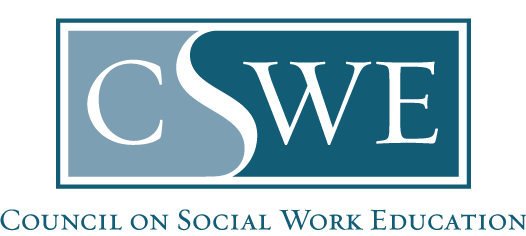 Commission on Accreditation (COA)Department of Social Work Accreditation (DOSWA)Baccalaureate and Master’s Social Work Program Accreditation2022 EPASForm AS M5.0.1(d) | Public Reporting of Assessment Outcomes
Colorado Mesa University Generalist Practice | Summary of PlanGeneralist Practice | Summary of Outcomes
 Assessment Data Collected on: 06/24Specialized Practice | Summary of PlanArea of Specialized Practice: Advanced Generalist
Specialized Practice | Summary of Outcomes
Assessment Data Collected on: 06/24CompetencyInstrumentInstrument:Expected Level of AchievementCompetency:Expected Level of Achievement for CompetencyCompetency 1:
Demonstrate Ethical and Professional BehaviorInstrument 1:  MSW Site Supervisor Practice Education Assessment  - Foundation80% of students will achieve at least a 3 rating on a 0-5-point scale85% Competency 1:
Demonstrate Ethical and Professional BehaviorInstrument 2: Generalist Course Embedded Assignment – Experiential Assignment80% of students will receive a score of 80 or higher - (80%) on the generalist assignment.85% Competency 2:
Advance Human Rights and Social, Racial, Economic, and Environmental JusticeInstrument 1: MSW Site Supervisor Practice Education Assessment  - Foundation 80% of students will achieve at least a 3 rating on a 0-5-point scale85%  Competency 2:
Advance Human Rights and Social, Racial, Economic, and Environmental JusticeInstrument 2: Generalist Course Embedded Assignment – Issue Analysis Paper80% of students will receive a score of 80 or higher - (80%) on the generalist assignment.85%  Competency 3: Engage Anti-Racism, Diversity, Equity, andInclusion (ADEI) in PracticeInstrument 1: MSW Site Supervisor Practice Education Assessment  - Foundation80% of students will achieve at least a 3 rating on a 0-5-point scale85%  Competency 3: Engage Anti-Racism, Diversity, Equity, andInclusion (ADEI) in PracticeInstrument 2:  Generalist Course Embedded Assignment – Critical Theory Analysis Paper80% of students will receive a score of 80 or higher - (80%) on the generalist assignment.85%  Competency 4: Engage in Practice-informed Research and Research-informed PracticeInstrument 1:  MSW Site Supervisor Practice Education Assessment  - Foundation80% of students will achieve at least a 3 rating on a 0-5-point scale85%  Competency 4: Engage in Practice-informed Research and Research-informed PracticeInstrument 2: Generalist Course Embedded Assignment – Clinical Paper80% of students will receive a score of 80 or higher - (80%) on the generalist assignment.85%  Competency 5: Engage in Policy PracticeInstrument 1:  MSW Site Supervisor Practice Education Assessment  - Foundation80% of students will achieve at least a 3 rating on a 0-5-point scale85%Competency 5: Engage in Policy PracticeInstrument 2:  Generalist Course Embedded Assignment -Policy Analysis and Brief80% of students will receive a score of 80 or higher - (80%) on the generalist assignment.85%Competency 6: Engage with Individuals, Families, Groups, Organizations, and CommunitiesInstrument 1:  MSW Site Supervisor Practice Education Assessment  - Foundation80% of students will achieve at least a 3 rating on a 0-5-point scale85%  Competency 6: Engage with Individuals, Families, Groups, Organizations, and CommunitiesInstrument 2:  Generalist Course Embedded Assignment – Process Recording80% of students will receive a score of 80 or higher - (80%) on the generalist assignment.85%  Competency 7: Assess Individuals, Families, Groups, Organizations, and CommunitiesInstrument 1:  MSW Site Supervisor Practice Education Assessment  - Foundation80% of students will achieve at least a 3 rating on a 0-5-point scale85%  Competency 7: Assess Individuals, Families, Groups, Organizations, and CommunitiesInstrument 2:  Generalist Course Embedded Assignment – BioPsychoSocialCultural Assessment80% of students will receive a score of 80 or higher - (80%) on the generalist assignment.85%  Competency 8: Intervene with Individuals, Families, Groups, Organizations, and CommunitiesInstrument 1:  MSW Site Supervisor Practice Education Assessment  - Foundation80% of students will achieve at least a 3 rating on a 0-5-point scale85%  Competency 8: Intervene with Individuals, Families, Groups, Organizations, and CommunitiesInstrument 2:  Generalist Course Embedded Assignment – Action Intervention / Case Presentation80% of students will receive a score of 80 or higher - (80%) on the generalist assignment.85%  Competency 9: Evaluate Practice with Individuals, Families, Groups, Organizations, and CommunitiesInstrument 1:  MSW Site Supervisor Practice Education Assessment  - Foundation80% of students will achieve at least a 3 rating on a 0-5-point scale85%Competency 9: Evaluate Practice with Individuals, Families, Groups, Organizations, and CommunitiesInstrument 2:  Generalist Course Embedded Assignment – Proposal and Evaluation80% of students will receive a score of 80 or higher - (80%) on the generalist assignment.85%CompetencyCompetency:
Expected Level of Achievement Inclusive of All InstrumentsAggregate ActualOutcomes:All Program Options
n = (11)Program Option 1Outcomes:MSW Program – Colorado Mesa Universityn = (11)Program Option 1Outcomes:MSW Program – Colorado Mesa Universityn = (11)Competency 1: Demonstrate Ethical and Professional Behavior85%90%90%90%Competency 2: Advance Human Rights and Social, Racial, Economic, and Environmental Justice85% 90%90%90%Competency 3: Engage Anti-Racism, Diversity, Equity, andInclusion (ADEI) in Practice85% 95%95%95%Competency 4: Engage in Practice-informed Research and Research-informed Practice85% 100%100%100%Competency 5: Engage in Policy Practice85% 100%100%100%Competency 6: Engage with Individuals, Families, Groups, Organizations, and Communities85% 100%100%100%Competency 7: Assess Individuals, Families, Groups, Organizations, and Communities85% 90%90%90%Competency 8: Intervene with Individuals, Families, Groups, Organizations, and Communities85% 95%95%95%Competency 9: Evaluate Practice with Individuals, Families, Groups, Organizations, and Communities85% 95%95%95%CompetencyInstrumentInstrument:Expected Level of AchievementCompetency:Expected Level of Achievement for CompetencyCompetency 1:
Demonstrate Ethical and Professional BehaviorInstrument 1:  MSW Site Supervisor Practice Education Assessment  - Advanced80% of students will achieve at least a 3 rating on a 0-5-point scale85% Competency 1:
Demonstrate Ethical and Professional BehaviorInstrument 2:  Advanced Generalist Course Embedded Assignment – Ethical Decision Making Process Paper80% of students will receive a score of 80 or higher - (80%) on the generalist assignment.85% Competency 2:
Advance Human Rights and Social, Racial, Economic, and Environmental JusticeInstrument 1: MSW Site Supervisor Practice Education Assessment  -  Advanced80% of students will achieve at least a 3 rating on a 0-5-point scale85%  Competency 2:
Advance Human Rights and Social, Racial, Economic, and Environmental JusticeInstrument 2: Advanced Generalist Course Embedded Assignment – Organization Change Paper, Parts I, II, and III80% of students will receive a score of 80 or higher - (80%) on the generalist assignment.85%  Competency 3: Engage Anti-Racism, Diversity, Equity, andInclusion (ADEI) in PracticeInstrument 1: MSW Site Supervisor Practice Education Assessment  -  Advanced80% of students will achieve at least a 3 rating on a 0-5-point scale85%  Competency 3: Engage Anti-Racism, Diversity, Equity, andInclusion (ADEI) in PracticeInstrument 2:   Advanced Generalist  Course Embedded Assignment – Capstone: Part II and III80% of students will receive a score of 80 or higher - (80%) on the generalist assignment.85%  Competency 4: Engage in Practice-informed Research and Research-informed PracticeInstrument 1:  MSW Site Supervisor Practice Education Assessment  -  Advanced80% of students will achieve at least a 3 rating on a 0-5-point scale85%  Competency 4: Engage in Practice-informed Research and Research-informed PracticeInstrument 2:  Advanced Generalist Course Embedded Assignment – Evidence Based Practice Project, Part I80% of students will receive a score of 80 or higher - (80%) on the generalist assignment.85%  Competency 5: Engage in Policy PracticeInstrument 1:  MSW Site Supervisor Practice Education Assessment  -  Advanced80% of students will achieve at least a 3 rating on a 0-5-point scale85%Competency 5: Engage in Policy PracticeInstrument 2:   Advanced Generalist Course Embedded Assignment – Capstone, Part I (Literature Review)80% of students will receive a score of 80 or higher - (80%) on the generalist assignment.85%Competency 6: Engage with Individuals, Families, Groups, Organizations, and CommunitiesInstrument 1:  MSW Site Supervisor Practice Education Assessment  -  Advanced80% of students will achieve at least a 3 rating on a 0-5-point scale85%  Competency 6: Engage with Individuals, Families, Groups, Organizations, and CommunitiesInstrument 2:   Advanced Generalist Course Embedded Assignment – Supervision and Leadership Paper80% of students will receive a score of 80 or higher - (80%) on the generalist assignment.85%  Competency 7: Assess Individuals, Families, Groups, Organizations, and CommunitiesInstrument 1:  MSW Site Supervisor Practice Education Assessment  -  Advanced80% of students will achieve at least a 3 rating on a 0-5-point scale85%  Competency 7: Assess Individuals, Families, Groups, Organizations, and CommunitiesInstrument 2:  Advanced  Generalist Course Embedded Assignment – Clinical Exam II80% of students will receive a score of 80 or higher - (80%) on the generalist assignment.85%  Competency 8: Intervene with Individuals, Families, Groups, Organizations, and CommunitiesInstrument 1:  MSW Site Supervisor Practice Education Assessment  -  Advanced80% of students will achieve at least a 3 rating on a 0-5-point scale85%  Competency 8: Intervene with Individuals, Families, Groups, Organizations, and CommunitiesInstrument 2:   Advanced Generalist Course Embedded Assignment – Evaluating Practice Presentation80% of students will receive a score of 80 or higher - (80%) on the generalist assignment.85%  Competency 9: Evaluate Practice with Individuals, Families, Groups, Organizations, and CommunitiesInstrument 1:  MSW Site Supervisor Practice Education Assessment  -  Advanced80% of students will achieve at least a 3 rating on a 0-5-point scale85%Competency 9: Evaluate Practice with Individuals, Families, Groups, Organizations, and CommunitiesInstrument 2:  Advanced  Generalist Course Embedded Assignment - Evidence Based Practice Project, Part II80% of students will receive a score of 80 or higher - (80%) on the generalist assignment.85%CompetencyCompetency:
Expected Level of Achievement Inclusive of All InstrumentsAggregate ActualOutcomes:All Program Options
n = (19)Program Option 1Outcomes:MSW Program – Colorado Mesa Universityn = (19)Program Option 1Outcomes:MSW Program – Colorado Mesa Universityn = (19)Competency 1: Demonstrate Ethical and Professional Behavior85%100%100%100%Competency 2: Advance Human Rights and Social, Racial, Economic, and Environmental Justice85% 89%89%89%Competency 3: Engage Anti-Racism, Diversity, Equity, andInclusion (ADEI) in Practice85% 100%100%100%Competency 4: Engage in Practice-informed Research and Research-informed Practice85% 100%100%100%Competency 5: Engage in Policy Practice85% 89%89%89%Competency 6: Engage with Individuals, Families, Groups, Organizations, and Communities85% 97%97%97%Competency 7: Assess Individuals, Families, Groups, Organizations, and Communities85% 94%94%94%Competency 8: Intervene with Individuals, Families, Groups, Organizations, and Communities85% 100%100%100%Competency 9: Evaluate Practice with Individuals, Families, Groups, Organizations, and Communities85% 94%94%94%